MEDICAL EXCUSE NOTE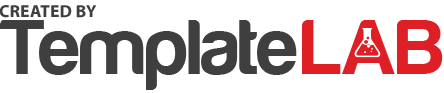 Doctor’s Name: Dr. WatersAddress:	11513 Main St N, Jacksonville, FL	32218Date: 11/13/2017To Whom It May Concern:Please Excuse: Lew A. DanielFrom:R	Work£	School£	Other: 	Due To:R	Injury£	Illness£	Others: 	For the following dates: 11/12/2017 to  11/14/2017Doctor’s Comments:Acid Reflex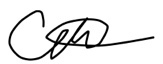 Dr. Waters